Задача  № 4 (подставь и посчитай) Определение  деформации  растяжения – сжатия ступенчатого бруса. Построить эпюры продольных сил и нормальных напряжений для нагруженного стального винта(3) съёмника подшипников (рис. 2.9). Определить удлинение (укорочение) винта, если Ест= 2 ·105 МПа.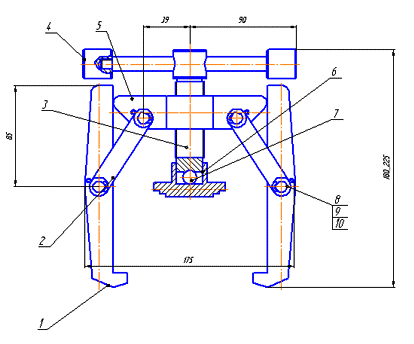 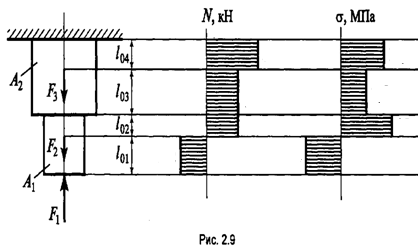 Дано:  F1  =     кН;     F2  =        кН ;   F3  =          кН ;  А1 = 2 см2  =  2 ·102 мм2  ;  А2 = 4 см2  =  4 ·102 мм2 ; Ест = 2 ·105 МПа  ;       l01 = 100 мм ;  l02 = 50 мм ;    l03 = 200 мм ; l04 = 150 мм  Определить: ∆lРешение. 1.Определяем продольные силы и строим их эпюру:2.Определяем величину нормальных напряжений и  строим их эпюру:3. Используя видоизмененный закон Гука, определяем удлинение бруса:∆l  = ∆l1 + ∆l2 + ∆l3 + ∆l4 =  -                    +                      +                 +                  =                  мм.  Положительный знак  ∆l  говорит о том что  брус  растягивается Ответ: ∆l  =                                    мм.Варианты заданий.№  вариантаСилаF1 ,  кНСилаF2 ,  кНСилаF3 ,  кН№  вариантаСилаF1 ,  кНСилаF2 ,  кНСилаF3 ,  кН122052046823191021141210341815226810451720231814105616252420225671530254010197814352642116891340274312189101245284413710111150294514171112106304815812139731501616131481532521791415716335418151516621345619101617522355820141718483660211118193937622213192021038642312